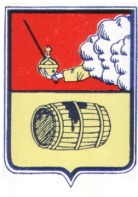 МУНИЦИПАЛЬНОЕ  ОБРАЗОВАНИЕ «ВЕЛЬСКОЕ»СОВЕТ ДЕПУТАТОВ МО «ВЕЛЬСКОЕ»ЧЕТВЕРТОГО СОЗЫВА165150, Архангельская область, г. Вельск, ул. Советская, д.33, тел. (881836) 6-44-54(34 очередная сессия)РЕШЕНИЕот  «03» декабря 2019 года№ 221О бюджете муниципального образования« Вельское» на 2020 год          	1.  Утвердить основные характеристики бюджета муниципального образования «Вельское» на 2020 год:общий объём доходов бюджета в сумме 90 786 тысяч рублей;общий объём расходов бюджета в сумме 98 786 тысяч рублей;дефицит бюджета в сумме 8 000 тысяч рублей.2. Доходы от федеральных налогов и сборов, в том числе налогов, предусмотренных специальными налоговыми режимами, региональных налогов и сборов, местных налогов и сборов, неналоговые доходы, поступающие от плательщиков на территории муниципального образования «Вельское» подлежат зачислению в бюджет муниципального образования «Вельское» по нормативам, установленным Бюджетным кодексом Российской Федерации, Федеральным законом «О федеральном бюджете на 2020 год и плановый период 2021 и 2022годов», областным законом от 22 октября 2009 года № 78-6-ОЗ «О реализации полномочий Архангельской области в сфере регулирования межбюджетных отношений», областным законом «Об областном бюджете на 2020 год и на плановый период 2021 и 2022 годов».3. Доходы бюджета муниципального образования «Вельское» на 2020 год формируются за счёт:налоговых и неналоговых доходов;безвозмездных поступлений из других бюджетов бюджетной системы и прочих безвозмездных поступлений.Установить, что средства, поступающие на лицевые счета получателей средств бюджета муниципального образования в погашение дебиторской задолженности прошлых лет, подлежат перечислению в доход бюджета муниципального образования в порядке, установленном администрацией МО «Вельское».4. Установить, что суммы пеней (штрафов, неустойки) за нарушение сроков  исполнения обязательств , предусмотренных муниципальными контрактами на поставку товаров (выполнение работ ,оказание услуг) для муниципальных нужд по бюджетной деятельности получателей средств бюджета муниципального образования, подлежат перечислению в доход бюджета муниципального образования в порядке, установленном администрацией МО «Вельское».5. Утвердить перечень главных администраторов доходов бюджета муниципального образования «Вельское» согласно приложению №1 к настоящему решению.   Утвердить перечень главных администраторов источников финансирования дефицита бюджета муниципального образования «Вельское» согласно приложению №2 к настоящему решению.В случае изменения в 2020 году состава и (или) функций главных администраторов доходов бюджета муниципального образования или главных администраторов источников финансирования дефицита бюджета муниципального образования, администрация МО «Вельское» вправе вносить соответствующие изменения в состав закреплённых за ними кодов классификации доходов бюджетов Российской Федерации или классификации источников финансирования дефицитов бюджетов.6. Учесть в бюджете муниципального образования «Вельское» на 2020 год объём поступления доходов согласно приложению №3 к настоящему решению.7. Установить источники финансирования дефицита бюджета муниципального образования «Вельское» на 2020 год согласно приложению №4 к настоящему решению.8. Утвердить распределение бюджетных ассигнований бюджета муниципального образования «Вельское» на 2020 год:по разделам и подразделам функциональной классификации расходов бюджетов Российской Федерации согласно приложению №5 к настоящему решению;по главным распорядителям средств местного бюджета по разделам, подразделам, целевым статьям (муниципальным программам и непрограмным направлениям деятельности) и группам видам расходов функциональной классификации расходов бюджетов Российской Федерации (ведомственная структура расходов) согласно приложению №6 к настоящему решению.9. Утвердить распределение бюджетных ассигнований на реализацию муниципальных программ и непрограммных направлений деятельности на 2020 год согласно приложению №7 к настоящему решению. 10. Утвердить общий объём бюджетных ассигнований на исполнение публичных нормативных обязательств на 2020 год в сумме 70 тысяч рублей, на реализацию Положения «О звании Почетный гражданин МО «Вельское», утверждённого решением Совета депутатов  МО «Вельское» от 14 июля . № 27611. Утвердить на 2020 год резервный фонд администрации муниципального образования «Вельское» для финансового обеспечения непредвиденных расходов в сумме 500 тысяч рублей.Порядок использования резервного фонда администрации муниципального образования «Вельское» устанавливается  администрацией муниципального образования «Вельское».12. «Установить, что из бюджета МО «Вельское» предоставляются субсидии юридическим лицам (за исключением субсидий государственным (муниципальным) учреждениям), индивидуальным предпринимателям, физическим лицам - производителям товаров, работ, услуг предоставляются на безвозмездной и безвозвратной основе следующие субсидии:            а) Субсидии  на возмещение части затрат по перевозке пассажиров и багажа автомобильным транспортом;            б) Субсидии отдельным общественным организациям и иным некоммерческим объединениям.            Установить, что предоставление субсидий юридическим лицам (за исключением субсидий государственным (муниципальным) учреждениям), индивидуальным предпринимателям, физическим лицам–производителям товаров, работ, услуг устанавливается правовым актом Администрации муниципального образования «Вельское».13. Утвердить общий объем дорожного фонда муниципального образования «Вельское» на 2020 год в сумме 20700 тысяч рублей.               Установить 20 % отчислений от налоговых неналоговых доходов бюджета, направляемых на формирование дорожного фонда.              Средства дорожного фонда направить на финансовое обеспечение дорожной деятельности в отношении автомобильных дорог общего пользования местного значения, а так же капитального ремонта и ремонта дворовых территорий многоквартирных домов, проездов к дворовым территориям многоквартирных домов населенных пунктов.14. Утвердить в составе раздела 0300 «Национальная безопасность и правоохранительная деятельность» функциональной классификации расходов бюджетов Российской Федерации- межбюджетные трансферты  бюджету муниципального района на осуществление полномочий по созданию, содержанию и организации деятельности аварийно-спасательных служб и (или) аварийно-спасательных формирований на территории поселения  на 2020 год в сумме  552,5 тысяч рублей;15. Утвердить адресную инвестиционную программу капитального строительства на 2020 год в виде информации о бюджетных инвестициях в объекты капитального строительства  по МО «Вельское» на 2020 год, согласно приложению  № 8 к настоящему решению.16.  Утвердить распределение отдельных видов расходов бюджета МО «Вельское» на 2020 год в разрезе ведомственной структуры расходов согласно приложению №14 к настоящему решению.17. Установить, что неиспользованные в 2019 году целевые межбюджетные трансферты, переданные в бюджеты поселений из бюджета муниципального района, подлежат использованию в 2020 году на те же цели. Неиспользованные целевые межбюджетные трансферты, переданные в бюджеты поселений из бюджета муниципального района, потребность в которых в 2020 году отсутствует, подлежат возврату в доход бюджета муниципального района.          18.  Установить на 1 января 2021 года верхний предел муниципального внутреннего долга муниципального образования «Вельское» по долговым обязательствам Вельского городского поселения в сумме 2750 тыс.рублей, в том числе по их видам согласно приложению №9 к настоящему решению.                Установить на 1 января 2021 г. предельный объем муниципального долга МО «Вельское» на 2020 финансовый год по долговым обязательствам Вельского городского поселения в сумме 2750 тысяч рублей, в том числе по их видам, согласно приложению   №12 к настоящему решению.   Утвердить программу муниципальных внутренних заимствований муниципального образования «Вельское» на 2020 год согласно приложению №10 к настоящему решению.19. Порядок предоставления муниципальных гарантий устанавливается администрацией МО «Вельское».20.  Утвердить перечень объектов, предусмотренных к финансированию в форме капитальных вложений по долевому участию за счет средств бюджета МО «Вельское», в региональных целевых программах, согласно приложению № 11 к настоящему решению.21. Утвердить нормативы распределения доходов, не установленные бюджетным законодательством на 2020 год бюджета МО «Вельское», согласно приложения №13 к настоящему решению.22. Утвердить расходы бюджета муниципального образования «Вельское» на обслуживание внутреннего долга муниципального образования «Вельское» на 2020 год в сумме 800 тыс.рублей.23. Установить, что остатки средств бюджета муниципального образования «Вельское» по состоянию на 1 января 2020 года, образовавшиеся в связи с неполным использованием субвенций и субсидий из бюджета муниципального района, подлежат использованию в 2020 году на те же цели с внесением соответствующих изменений в показатели сводной бюджетной росписи бюджета муниципального образования «Вельское» на 2020 год без внесения изменений в настоящее решение.      При отсутствии потребности в указанных средствах остатки подлежат возврату в доход бюджета муниципального образования «Вельский муниципальный район».24. Установить, что в случае внесения изменений в бюджетную классификацию Российской Федерации муниципальное образование «Вельское», в соответствии с п.8 статьи 217 Бюджетного кодекса Российской федерации вправе внести изменения в показатели сводной бюджетной росписи бюджета муниципального образования «Вельское» на 2020 год без внесения изменений в настоящее решение.25. Настоящее решение вступает в силу с 1 января 2020 годаПредседатель Совета депутатов муниципального образования «Вельское»                                                     В.И. ГорбуновГлава  муниципального образования «Вельское»                                                                                   Д.В. Ежов